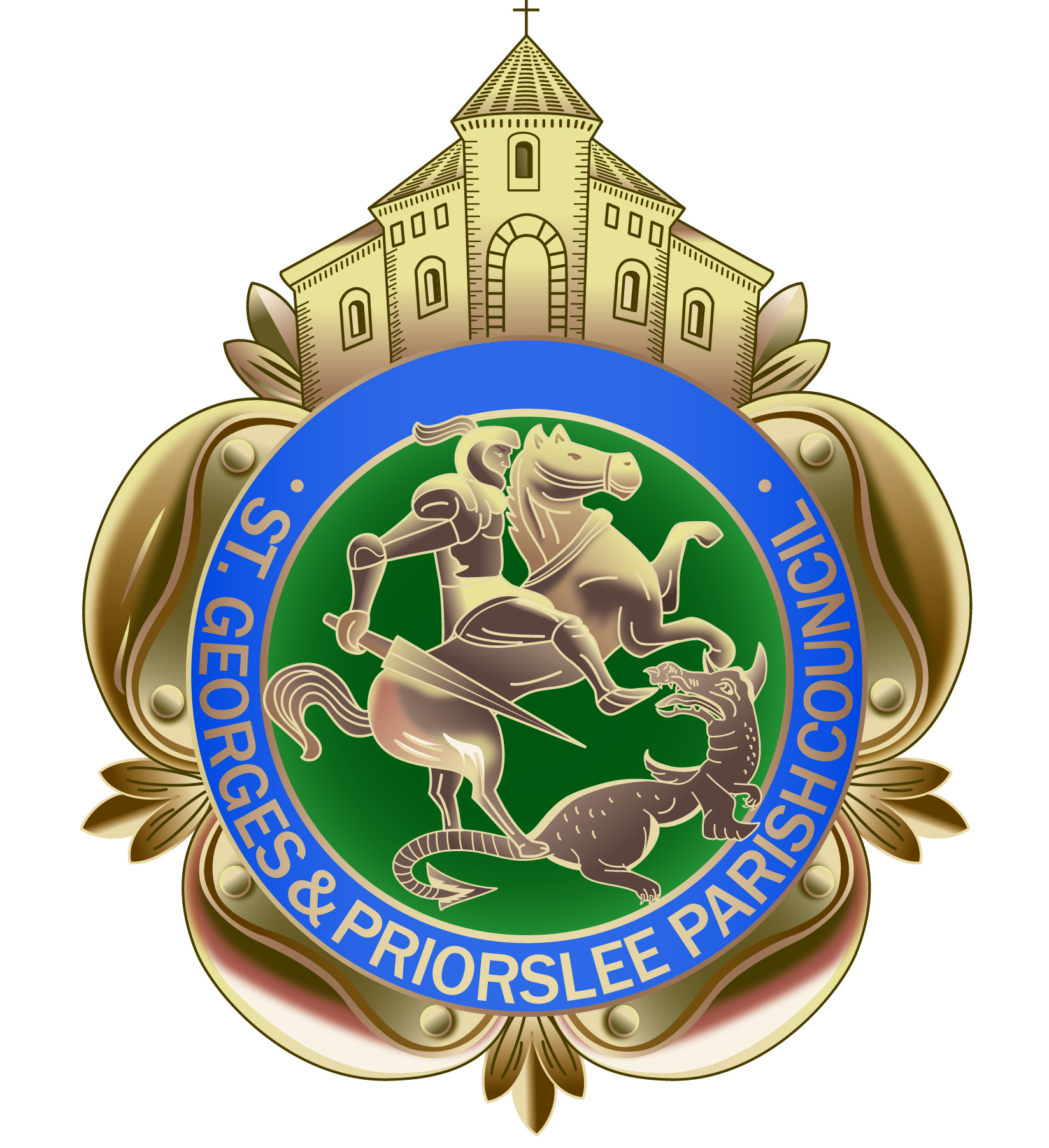 St Georges & Priorslee Parish CouncilParish Centre, Grove StreetSt Georges, Telford TF2 9LJ       Tel; 01952 567700Email: clerk@stgeorgesandpriorslee-pc.gov.ukWebsite: stgeorgesandpriorslee-pc.gov.ukTO ALL MEMBERS OF ST GEORGE’S & PRIORSLEE PARISH COUNCILYOU ARE HEREBY SUMMONED TO ATTEND THE PARISH MEETING OF St Georges & Priorslee Parish Council, to be held on Tuesday 19th February 2019 at 7.00pm at St Georges & Priorslee Parish Centre, Grove Street, St Georges.Yours faithfullyWendy Tonge (Mrs)Parish ClerkA G E N D A1.   Public question time: 15 minutes is allowed for members of the public to raise their concerns
2.   Apologies3.   Declarations of Interest:                                        (a)    Personal                     (b)    Prejudicial4.  Minutes:                                          (a)   To approve the minutes of the parish meeting held on 29th January                                                2019 (copy provided)                                            5. Clerks update on any matters arising from the previous meeting6.  Planning:       	To consider any Planning Applications for February 2019 (Schedule attached)Planning Decisions - Planning decisions received and ‘Full Granted’ from       Telford & Wrekin (Schedule attached)  8.  Finance:                          (a)   Monthly Payment Schedule- To approve payments of accounts due in                  February 2019          (b)  Notice of increase in costs for forthcomings Election from T&WC                                       (c)  Notice of Legacy Fund award from T&WC9.  CCTV:  To consider a request for CCTV Camera on Church Street, St Georges            10. Grit bin: to consider a request for an additional bin11. Community Projects & Events: Officers briefing to Members – verbal briefing  12. Salary Award: To consider NJC recommendations for 2019-2020  13. Grant Application: To consider applications for Grant support. (Schedule provided)   14. PET: to consider presentation to Parish Environmental Team Staff with a leaving gift               15. Correspondence received:                                              (a) Thank you from residents for Grit Bins